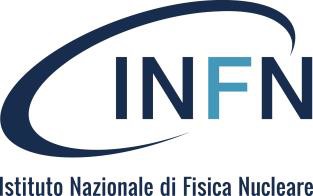 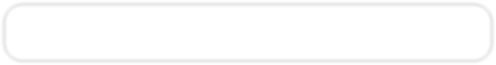 Data 18/05/2018Piano Qualità – Linee guida per l’organizzazione e la pianificazioneCriteri per la redazione della Work Breakdown Structure - WBSIn questo documento si descrivono i processi necessari per la stesura della work- breakdown structure (WBS).Lista di distribuzione:-	PubblicoStorico delle RevisioniSommarioIntroduzioneIn questo documento si descrive la necessità della stesura di una Work Breakdown Structure (WBS) di progetto. Si forniscono inoltre le linee guida principali ed i processi necessari alla creazione e successivo controllo della WBS.ObiettiviL’obiettivo di questo documento è di fornire le linee guida principali per poter costruire una WBS coerente con le metodologie indicate.MetodoLa metodologia per i processi di definizione e controllo della WBS è ispirata dallo standard del project management così come descritto nel Project Management Body of Knowledge (PMBOK®) e dal Practice Standard for Work Breakdown Structure (PMI® 2nd Edition). Inoltre si tiene in conto della metodologia openSE come linea guida principale per la gestione di progetti all’interno dell’ENTE.Ruoli e ResponsabilitàLa responsabilità della definizione e controllo della WBS spetta al Project Leader. Ogni pacchetto di lavoro (work-package) deve avere il suo responsabile (WP Leader) e ogni membro del team di progetto deve essere consapevole della struttura e della definizione della WBS.La WBS – concetti generaliLa WBS è uno strumento indispensabile per la gestione di un progetto e fornisce:una descrizione esaustiva di un progetto in termini di deliverables.uno strumento su cui basare lo stato ed i progressi di un progettol’input principale per la definizione della pianificazione di progetto.È dunque un elemento chiave per la fase iniziale di progetto e durante la sua fase di implementazione. La WBS deve essere strutturata in maniera orientata al risultato (deliverable) e non ai processi.La WBS è un sottoprodotto della PBS. La PBS infatti descrive e articola l’ambito di un progetto decomponendolo in unità di lavoro più piccole, gestibili e unicamentedefinibili. La WBS aggiunge il lavoro necessario per la realizzazione dell’oggetto della PBS. Essa deve includere TUTTO il lavoro necessario per ottenere i risultati (deliverable) del progetto.La WBS scompone il lavoro in unità di lavoro progressivamente più piccole (work- package, work unit, attività). Il livello più basso della WBS è la singola attività, che deve essere sufficientemente piccola da poter essere facilmente gestibile e tuttavia non troppo piccola da appesantire inutilmente la struttura del progetto. La granularità della WBS è a discrezione del project leader che dovrà modulare il grado di dettaglio tenendo in conto la criticità del pacchetto di lavoro in termini di performance e sicurezza.In ogni caso ogni work-package deve produrre un deliverable definito e misurabile.Ogni unità di lavoro deve avere un responsabile (accountable), inoltre devono essere esplicitamente indicate le figure professionali necessarie per portare a termine l’unità di lavoro. Il responsabile del WP (work-package) riferisce al project leader riguardo lo stato e i progressi dell’area di lavoro di sua competenza e fornisce tutte le informazioni necessarie per poter elaborare una pianificazione di progetto.Per ogni progetto deve essere sempre presente un work-package di “Management” che si occupa della pianificazione, monitoraggio e controllo e gestione dei cambiamenti del progetto.Dipendendo dal tipo di progetto è opportuno inserire anche un work-package di “integrazione” che si occupa di integrare in maniera coerente le interfacce tra gli altri work-package.Caratteristiche di qualità di una WBSUna WBS deve possedere delle caratteristiche necessarie che la rendono idonea all’uso che se ne deve fare.Di seguito si elencano le caratteristiche principali.La struttura della WBS non è basata sulla sequenza o sulle dipendenze tra i diversi componenti. Temporizzazione delle attività e loro dipendenze sono input per la pianificazione di progetto, e NON della WBS. La WBS si basa sulla struttura logica delle diverse attività e non sulla sequenza temporale.La WBS non deve essere strutturata in funzione dei processi da eseguire, bensì in funzione dei deliverables (ossia in funzione dei risultati del progetto).La WBS definisce la relazione logica tra tutti i componenti di un progetto.Tutti gli elementi della WBS sono orientati a descrivere il lavoro necessario per produrre un risultato (deliverable) misurabile e coerente con gli obiettivi di progetto.Gli elementi che identificano i deliverable sono identificati attraverso NOMI (non verbi).L’insieme di tutti i componenti della WBS deve produrre solo e soltanto il lavoro per ottenere il risultato atteso del progetto (regola del 100%)Non è ammesso che tra gli elementi della WBS ci sia una sovrapposizione di responsabilità.La WBS è una struttura ad albero di cui la prima linea è l’elemento dello della PBS e gli elementi figli sono le attività necessarie per la realizzazione del deliverable fisico corrispondente.La WBS deve essere integrata da un documento esplicativo che definisce e limita l’ambito di ogni work-package.WBS e processi di controlloLa WBS è in sostanza uno strumento che permette di definire il lavoro necessario per ottenere i deliverable del progetto, ed è dunque l’input fondamentale per la stesura della pianificazione di progetto. La pianificazione infatti si definisce a partire dalle attività necessarie per la realizzazione del progetto.La WBS descrive quindi tutto l’ambito del progetto ed è uno strumento indispensabile sia per la gestione del progetto sia per la gestione delle comunicazioni all’interno del team di progetto. Modifiche non controllate o mal gestite della WBS possono avere un impatto negativo nella gestione del progetto. La WBS inoltre è uno strumento indispensabile per la stesura dei progress report e per la verifica dell’andamento dei costi e dello stato di avanzamento del progetto.7.1	Modifica della WBSLa WBS deve essere redatta nelle fasi iniziali di un progetto (Initialize) e quanto prima si definisce la WBS quanto più saranno i vantaggi in termini di gestione delprogetto successivamente. Come già detto nel capitolo 6 la WBS descrive in effetti tutto l’ambito del progetto e se declinata fino all’ultimo livello descrive le singole attività da svolgere.Modificare la WBS significa sostanzialmente modificare l’ambito del progetto. Una tale modifica deve essere necessariamente approvata dai principali stakeholders del progetto (in primo luogo i finanziatori), è inoltre necessario che la WBS sia comunicata a ogni membro del team di progetto.WBS redazione e distribuzioneLa WBS è un documento essenziale per lo sviluppo del progetto attraverso tutte le fasi del suo ciclo di vita e deve essere resa pubblica a tutto il team di progetto. Deve necessariamente essere salvata nella repository ufficiale (Alfresco®) e la struttura delle cartelle di progetto deve essere coerente con la WBS.AutoreVerificato daApprovato daA.FaloneGdL Project ManagementA.VariolaRev.DataDescrizione delle modificheAutore/Editore0.118/05/18Prima stesuraA.Falone